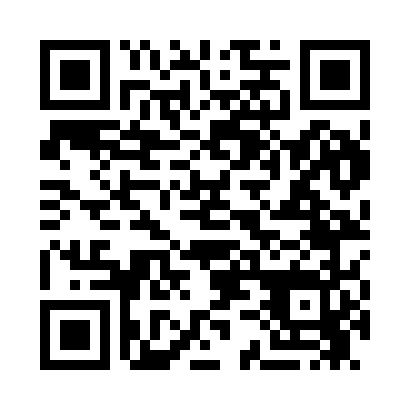 Prayer times for Bakerstand, New York, USAMon 1 Jul 2024 - Wed 31 Jul 2024High Latitude Method: Angle Based RulePrayer Calculation Method: Islamic Society of North AmericaAsar Calculation Method: ShafiPrayer times provided by https://www.salahtimes.comDateDayFajrSunriseDhuhrAsrMaghribIsha1Mon3:575:421:185:228:5510:392Tue3:585:421:185:228:5510:383Wed3:595:431:195:228:5410:384Thu4:005:431:195:228:5410:375Fri4:015:441:195:228:5410:376Sat4:025:451:195:228:5310:367Sun4:035:451:195:228:5310:368Mon4:045:461:195:228:5310:359Tue4:055:471:205:228:5210:3410Wed4:065:471:205:228:5210:3311Thu4:075:481:205:228:5110:3212Fri4:085:491:205:228:5110:3113Sat4:095:501:205:228:5010:3014Sun4:105:511:205:228:4910:2915Mon4:125:511:205:228:4910:2816Tue4:135:521:205:228:4810:2717Wed4:145:531:205:218:4710:2618Thu4:155:541:215:218:4710:2519Fri4:175:551:215:218:4610:2420Sat4:185:561:215:218:4510:2321Sun4:195:571:215:218:4410:2122Mon4:215:581:215:218:4310:2023Tue4:225:591:215:208:4210:1924Wed4:235:591:215:208:4210:1725Thu4:256:001:215:208:4110:1626Fri4:266:011:215:208:4010:1427Sat4:286:021:215:198:3910:1328Sun4:296:031:215:198:3810:1129Mon4:316:041:215:198:3610:1030Tue4:326:051:215:188:3510:0831Wed4:346:061:215:188:3410:07